Anexa nr. 3la Hotărîrea Guvernului nr. 694din  30 august  2017Organigrama aparatului central al Ministerului Sănătății, Muncii și Protecției Sociale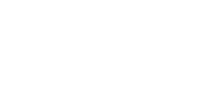 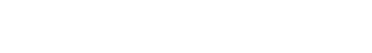 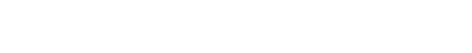 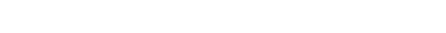 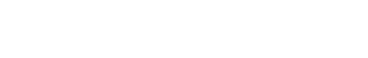 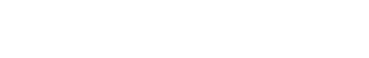 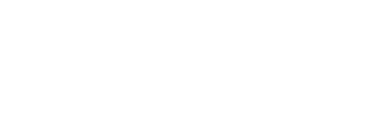 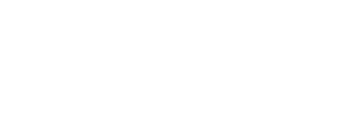 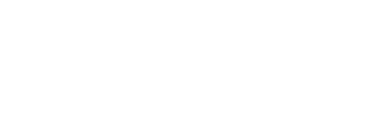 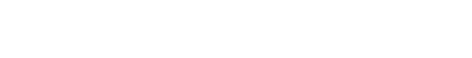 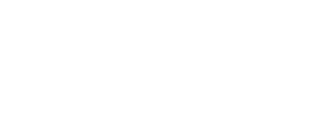 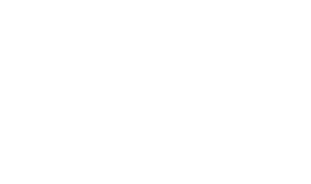 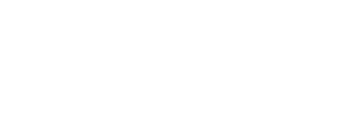 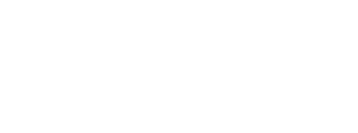 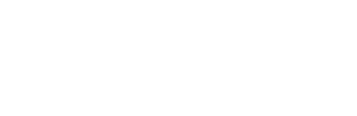 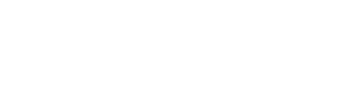 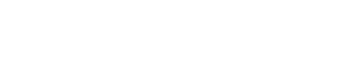 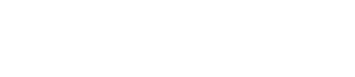 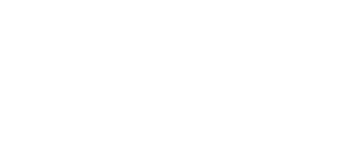 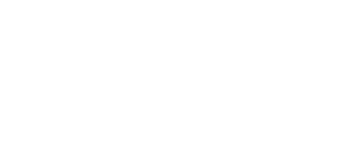 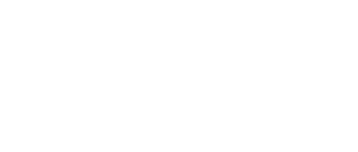 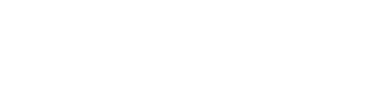 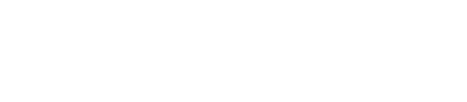 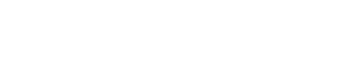 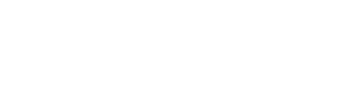 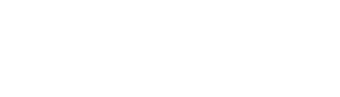 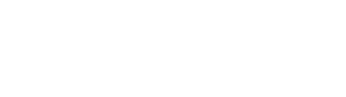 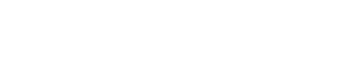 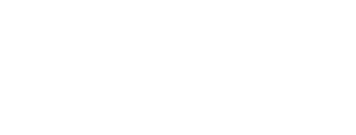 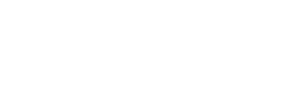 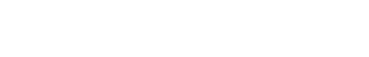 Ministru  Cabinetul ministrului Secretar general de stat  Secretar de stat Secretar de stat Secretar de stat Secretar de stat Secretar de stat Direcția politici în domeniul sănătății publice Serviciul politici în domeniul managementului personalului medical și socialDirecția politici în domeniul asistenței medicale primare, urgente și comunitareDirecția politici în domeniul asistenței medicale spitalicești Serviciul politici medicamenteși dispozitive medicaleDirecția politici în domeniul raporturilor de muncă și parteneriatului socialDirecția politici ocupaționale și de reglementare a migrațieiServiciul politici demograficeDirecția politici de asigurări sociale și medicaleSecția planificare asigurări sociale și medicaleDirecția politici de asistență socială a familiilor cu venituri mici, vîrstnicilor și veteranilorDirecția analiză, monitorizare și evaluare a politicilorDirecția management instituțional Serviciul audit internServiciul ajutoare umanitareDirecţia politici de asigurare a egalităţii între femei şi bărbaţiDirecția politici de protecție a drepturilor persoanelor cu dizabilități Direcția politici de protecție a drepturilor copilului și familiilor cu copii Serviciul resurse umaneSecţia managementul documentelorSecția juridicăSecția financiar-administrativăServiciul informare şi comunicare cumass-mediaServiciul tehnologiei informației și comunicațiilor 